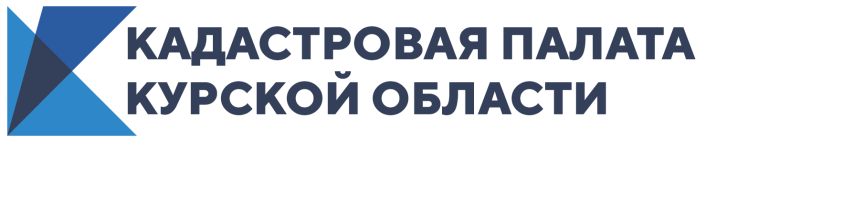 Кадастровая палата примет участие во всероссийской неделе консультацийС 26 по 30 апреля 2021 года в рамках всероссийской недели консультаций в регионах Российской Федерации пройдут горячие линии по вопросам сделок купли-продажи недвижимости. Эксперты Кадастровой палаты по Курской области помогут разобраться гражданам с вопросами о проведении сделок с недвижимостью, необходимых документов для регистрации жилья, способах проверки собственности перед покупкой.В процессе горячей линии специалисты ответят на вопросы:Как получить сведения из Единого государственного реестра недвижимости?Как происходит оформление регистрации прав собственности?Как избежать излишнего налогового бремени и не попасть под штрафные санкции?Как определить кадастровую стоимость объекта недвижимости?Как использовать материнский капитал? Какие документы нужно подать собственнику недвижимости при смене фамилии? Как получить и воспользоваться сертификатом электронной подписи? «Формат горячих линий становится более востребован среди курян. Благодаря горячим линиям, каждый житель нашего региона может получить консультацию по интересующим вопросам. Наши специалисты стараются незамедлительно прорабатывать вопросы граждан, поэтому обращения принимаются как по телефону, так и в социальных сетях», – прокомментировала заместитель и.о директора Кадастровой палаты по Курской области Людмила Иванова.Эксперты Кадастровой палаты по Курской области ответят на вопросы граждан с 09:00 до 13:00 и с 14:00 до 17:00 по номеру 8 (4712) 72-40-01.